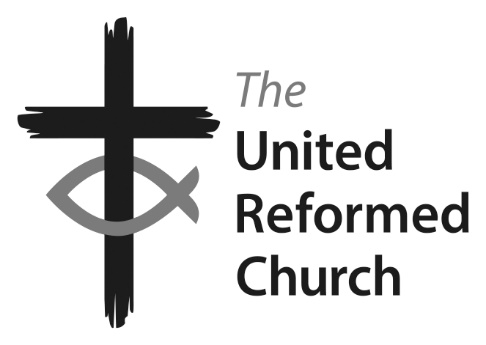 Minister: the Revd Nadene SnymanTel: 01689 637625 or 0787 670 7863   email: nadene72@gmail.comMinister’s day off is SaturdayFacebook: Find us at ccpwurc   Website: https://christchurchpettswood.org.ukChurch Secretary: Kat Copley  kat@copley.online 07729 215674Pastoral Care: Elsa Duce 01689 822764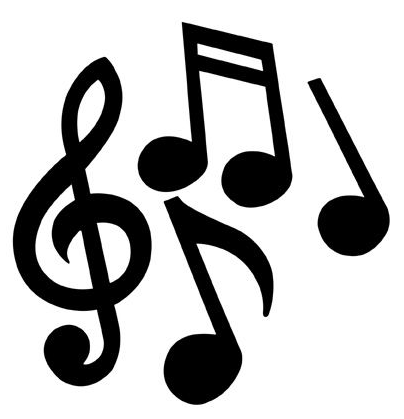 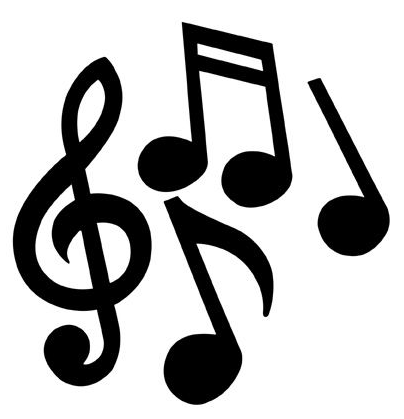 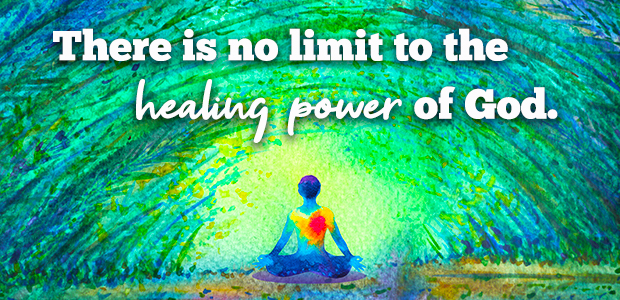 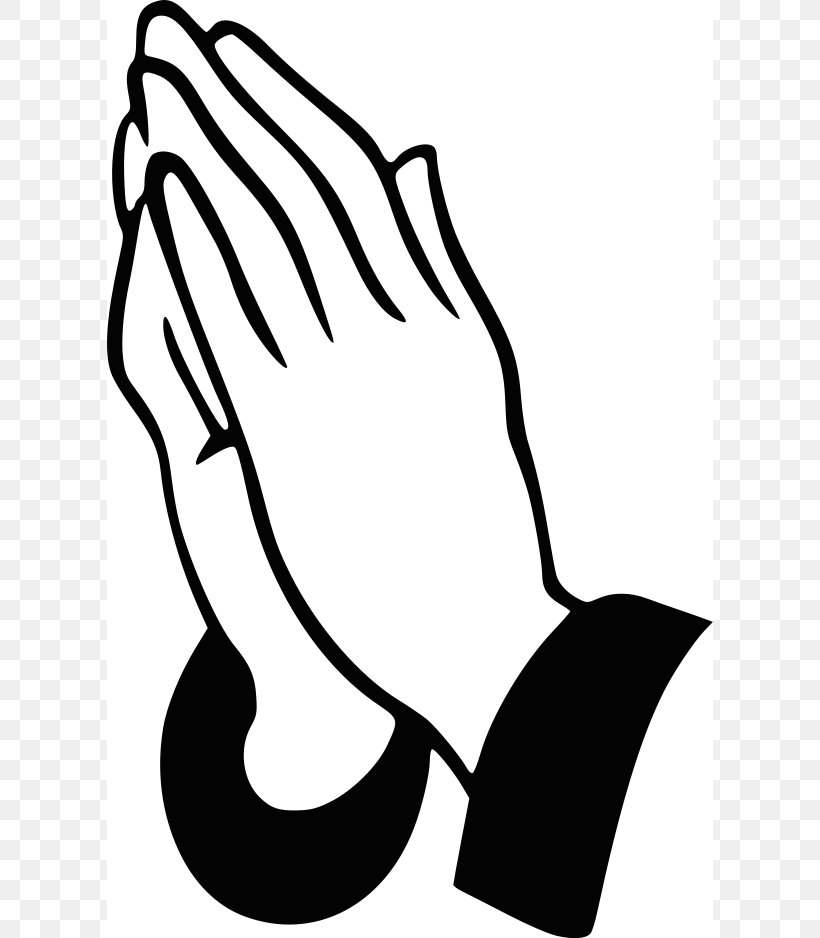 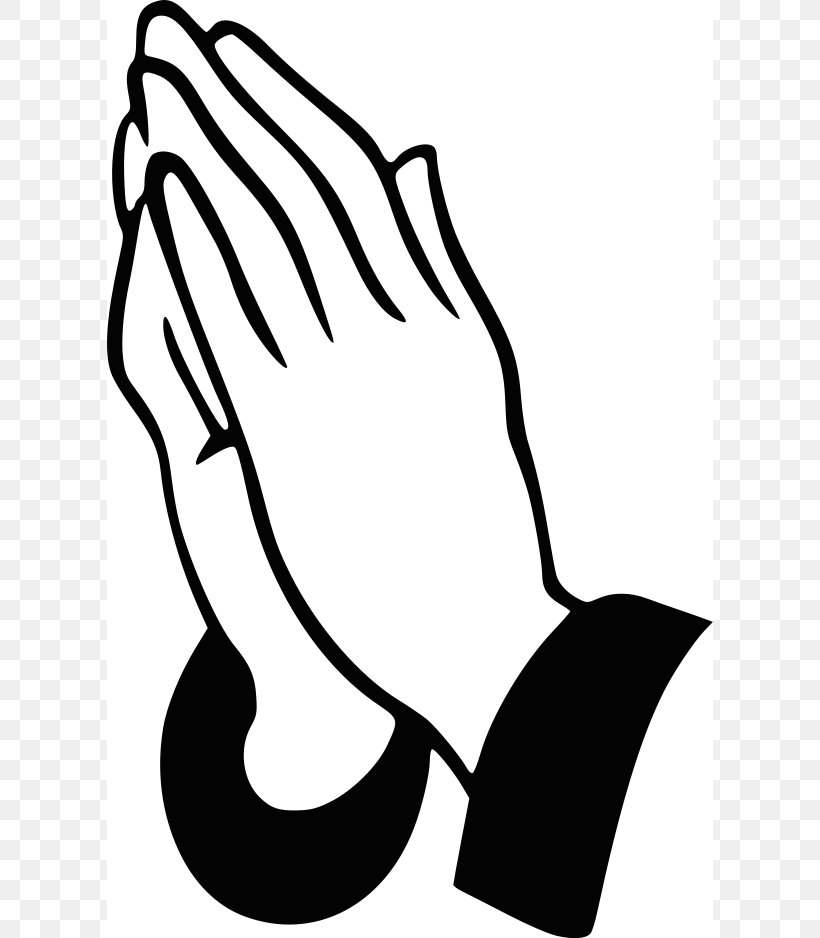                                                        A letter from our Treasurer           Dear Christ Church family,I know you will probably be concerned about our financial health at this time. I will be looking at our lost revenue over the coming weeks to give a possible projection on our surplus/loss at the end of the Financial Year.  Just to summarise we will not be getting income from our lettings.  Those that give donations via FWO (Free Will Offering) envelopes or loose collections will not be able to donate these at present. For those with FWO envelopes you have the following options:Please hold onto them and when we are able to open the Church again bring them with you on the first Sunday you attend.
For those that donate via loose collections.  You have three options for making a donation.  This can be via our donations link to VirginMoneyGiving on our website: https://christchurchpettswood.org.uk/about-us-2/supporting-christ-church/a BACS payment direct into the account (sort code: 230580 account number: 22302684)keep hold of it and, like the envelopes, bring it with you when you are next in ChurchI will keep you up to date with the state of our accounts as the country goes through this crisis.Finally, to help us understand the impact on the Church finances we would appreciate, in confidence, any indication of sums you might be holding on to. Similarly, if your financial situation has changed and you don't feel you can continue to offer the same amount, please let us know - so we can best plan for the future.  For those that give via envelopes can you please let Stephen McNamara know as Gift Aid secretary and he can let me know the figures. A huge thank you for continuing to support the church whether financially, practically or emotionally at this challenging time.Any question please do not hesitate to contact me.Martin